Publicado en Murcia el 31/03/2020 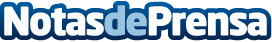 Juver Alimentación premia a sus trabajadores con un bonus de 250 €Los empleados de fábrica y logística recibirán un suplemento salarial en reconocimiento al esfuerzo que están realizando y su compromiso con la empresaDatos de contacto:Alejandra Rosado650707366Nota de prensa publicada en: https://www.notasdeprensa.es/juver-alimentacion-premia-a-sus-trabajadores Categorias: Nacional Sociedad Madrid Murcia Logística Recursos humanos Consumo Otras Industrias http://www.notasdeprensa.es